Annual Social Media ChecklistYour Preferred Social Media Platforms Identified Your Website – Required LinkedIn Profile  - Strongly RecommendedFacebookTwitterInstagramWebsite   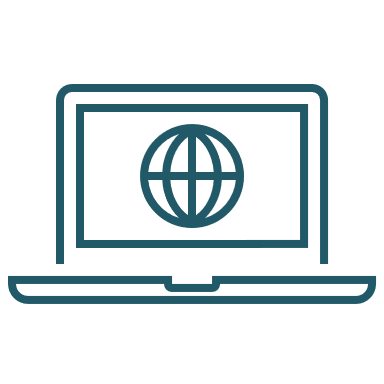 Annual Review of Static Information Update content where requiredCheck pages and linksQuarterly Review of Dynamic InformationLinkedIn   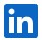 Annual Review of Your LinkedIn ProfileAnnual Updating of your LinkedIn ContactsDetermine Preferred Posting FrequencySet reminders in Maximizer to stay on trackPost timely things you want to share throughout the yearFacebook 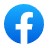 Annual Review of Your Facebook PageAnnual Updating of your Facebook ConnectionsDetermine Preferred Posting FrequencySet reminders in Maximizer to stay on trackPost timely things you want to share throughout the yearTwitter 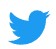 Annual Review of Your Twitter AccountAnnual Updating of your Twitter FollowersDetermine Preferred Posting FrequencySet reminders in Maximizer to stay on trackPost timely things you want to share throughout the yearInstagram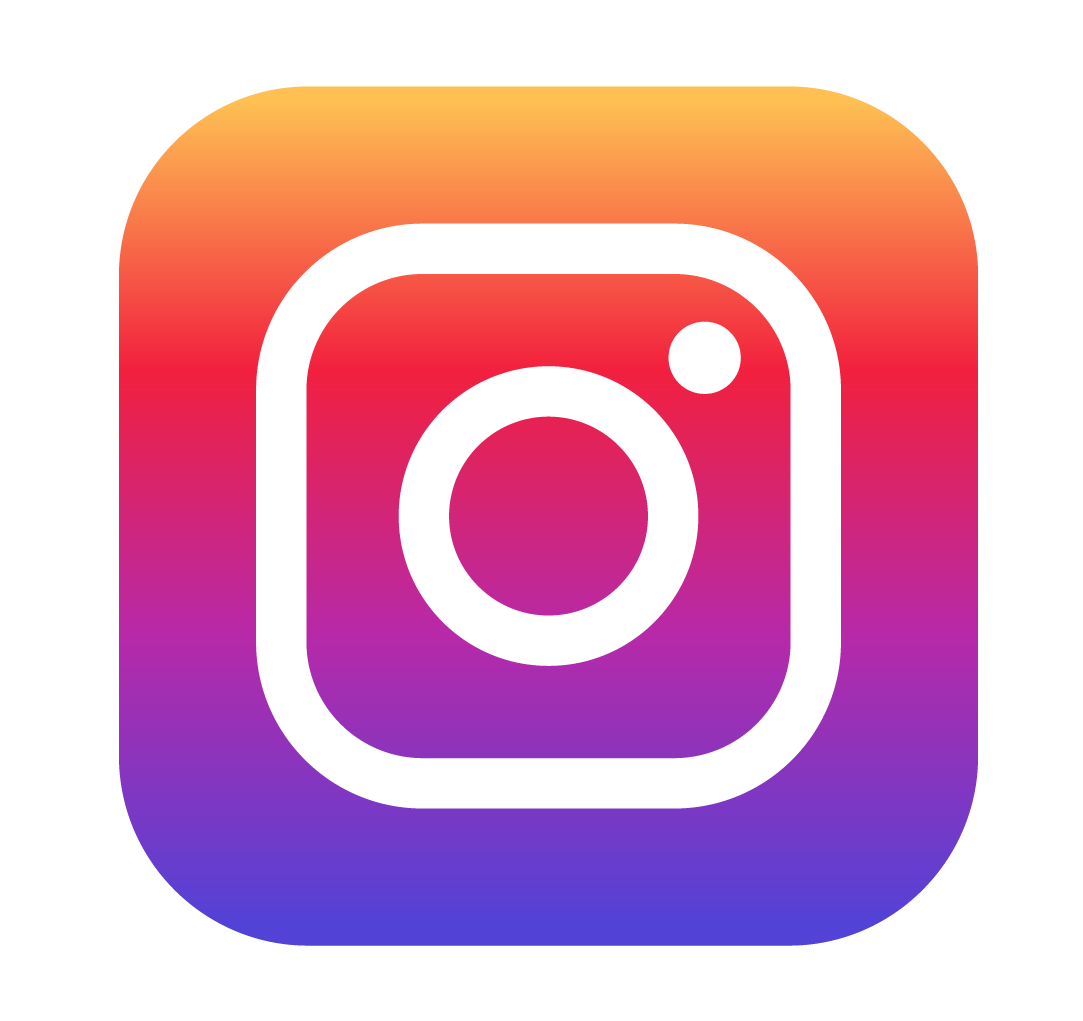 Annual Review of Your Instagram ProfileAnnual Updating of your Instagram RelationsDetermine Preferred Posting FrequencySet reminders in Maximizer to stay on trackPost timely things you want to share throughout the year